 ATA DE REUNIÃO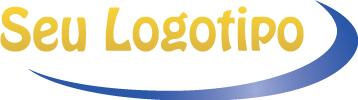   Participantes:* Clique Aqui Para abrir um modelo no smartsheet * DATA:Quinat-feira, 03-03-2016HORA:10:30 LOCAL:Sala de Conferência BFacilitadorNomeAta:NomeDa Reunion:Tempo: KEEPER:Nome Tipo:ObjetivoObjetivoObjetivoNomeNomeNomeNomeNomeNomeNomeNomeNomeNomeNomeNomeAGENDA AGENDA APRESENTADO PORTEMPO1.Tópico 1Nome15 min2.3.4.DECISÕESDECISÕESDECISÕESDECISÕES1.Decisão 1Decisão 1Decisão 12.3.4.TAREFAS NOVASTAREFAS NOVASRESPONSÁVELPRAZO1.Tarefa Nova 1Nome03-04-2016 14:002.3.4.ANOTAÇÕESANOTAÇÕESANOTAÇÕESANOTAÇÕESObservaçõesObservaçõesObservaçõesObservaçõesENVIADO POR:NomeAPROVADO POR:Nome 